	Женева, 25 июля 2023 годаУважаемая госпожа,
уважаемый господин,1	Имею честь сообщить, что девятый региональный семинар-практикум ИК13 для Африки на тему "Стандартизация технологий будущих сетей и появляющихся сетей: перспективы в Африке" будет проведен с 19 по 20 сентября 2023 года в Абиджане, Кот-д'Ивуар, по любезному приглашению Регуляторного органа электросвязи/ИКТ Кот-д'Ивуара (ARTCI). Место проведения семинара-практикума: гостиница Azalaï, расположенная по адресу: bd Valery Giscard d'Estaing, Marcory, Абиджан.2	После семинара-практикума 21–22 сентября 2023 года состоится собрание Региональной группы 13-й Исследовательской комиссии МСЭ-Т для Африки (РегГр-АФР ИК13).Кроме того, во второй половине дня 20 сентября РегГр-АФР ИК2 проведет семинар-практикум по нумерации IoT/M2M продолжительностью полдня. Затем, 21–22 сентября 2023 года будут проведены собрание РегГр-АФР ИК2, а также собрание РегГр-АФР ИК13. Все мероприятия пройдут в гостинице Azalaï.3	Девятый региональный семинар-практикум ИК13 для Африки на тему "Стандартизация технологий будущих сетей и появляющихся сетей: перспективы в Африке" посвящен актуальным темам 13-й Исследовательской комиссии в текущем исследовательском периоде, к которым в основном относятся сети IMT-2020 и дальнейших поколений, машинное обучение и искусственный интеллект для будущих сетей, развитие сетей, доверие, расширенные на основе квантовых технологий сети, облачные вычисления и обработка данных. На сессиях также будут обсуждаться африканские перспективы и приоритеты в области стандартизации в контексте этих тем, и будет представлен соответствующий опыт стран и истории успеха в Африке. 4	Открытие семинара-практикума состоится 19 сентября 2023 года в 09 час. 30 мин., регистрация начнется в тот же день в 08 час. 30 мин. Подробная информация о зале заседаний будет представлена при входе в место проведения собрания. Семинар-практикум будет проходить на английском языке с устным переводом на французский язык. На семинаре-практикуме будет обеспечена возможность дистанционного участия.5	В семинаре-практикуме могут принять участие Государства – Члены МСЭ, Члены Секторов МСЭ, Ассоциированные члены МСЭ и Академические организации – Члены МСЭ, а также любое лицо из страны, являющейся членом МСЭ, которое пожелает внести свой вклад в работу. К таким лицам относятся также члены международных, региональных и национальных организаций.6	Вся соответствующая информация, относящаяся к семинару-практикуму, в том числе практическая информация, проект программы, порядок дистанционного участия, подробная информация о регистрации, перечень докладчиков и т. д. будет доступна на веб-сайте мероприятия по адресу: https://www.itu.int/en/ITU-T/Workshops-and-Seminars/2023/0919/Pages/default.aspx.Веб-страница мероприятия будет регулярно обновляться по мере появления дополнительной информации. Участникам предлагается периодически проверять веб-страницу на наличие обновленной информации.7	В месте проведения мероприятия имеются средства беспроводной ЛВС, которыми смогут воспользоваться делегаты.8	Для того чтобы БСЭ могло предпринять необходимые действия в отношении организации этого семинара-практикума, прошу вас провести регистрацию с использованием онлайновой формы, доступной на веб-сайте, в максимально короткие сроки. Просьба также принять к сведению, что предварительная регистрация участников семинаров-практикумов носит обязательный характер и проводится только в онлайновом режиме. Участие в семинаре-практикуме является бесплатным и открытым для всех.9	Хотел бы напомнить вам, что для въезда в Кот-д'Ивуар и пребывания в этой стране в течение любого срока гражданам некоторых стран необходимо получить визу. Визу следует запрашивать в кратчайшие сроки и получать в учреждении (посольстве или консульстве), представляющем Кот-д'Ивуар в вашей стране, или, если в вашей стране такое учреждение отсутствует, в ближайшем к стране выезда.Делегатам, которым для подачи заявления на получение визы требуется дополнительная информация, следует обращаться к г-ну Майклу Билю (Mr Michael Bile) по адресу bile.michel@artci.ci и г-же Джелике Кон (Mrs Djelika Kone) по адресу kone.djelika@artci.ci. Более подробная информация представлена в документе, содержащем практическую информацию, который размещен на веб-странице мероприятия.С уважением,(подпись)Сейдзо Оноэ
Директор Бюро
стандартизации электросвязи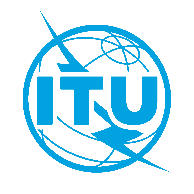 Международный союз электросвязиБюро стандартизации электросвязиОсн.:Циркуляр 125 БСЭКому:–	Администрациям Государств – Членов Союза–	Членам Сектора МСЭ-Т–	Ассоциированным членам МСЭ-Т–	Академическим организациям − Членам МСЭКопии:–	Председателям и заместителям председателей исследовательских комиссий МСЭ-Т–	Директору Бюро развития электросвязи–	Директору Бюро радиосвязи–	Директорам региональных отделений МСЭТел.:Факс:Эл. почта:+41 22 730 5828+41 22 730 5853tsbevents@itu.intКому:–	Администрациям Государств – Членов Союза–	Членам Сектора МСЭ-Т–	Ассоциированным членам МСЭ-Т–	Академическим организациям − Членам МСЭКопии:–	Председателям и заместителям председателей исследовательских комиссий МСЭ-Т–	Директору Бюро развития электросвязи–	Директору Бюро радиосвязи–	Директорам региональных отделений МСЭПредмет:Девятый региональный семинар-практикум ИК13 для Африки "Стандартизация технологий будущих сетей и появляющихся сетей: перспективы в Африке"
(Абиджан, Кот-д'Ивуар, 19–20 сентября 2023 г.)